Já jsem muzikant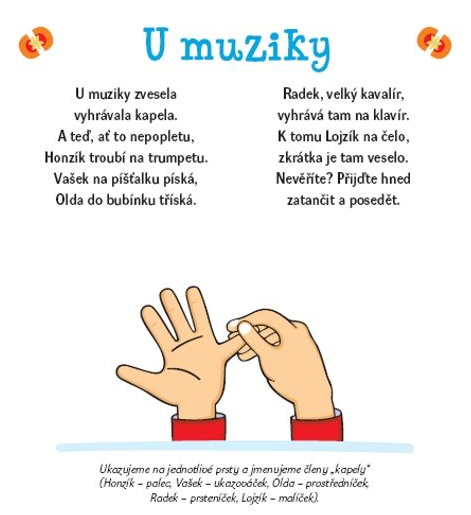 Zazpívejte si:https://pisnicky-pro-deti.eu/ja-jsem-muzikant/A další známou písničku: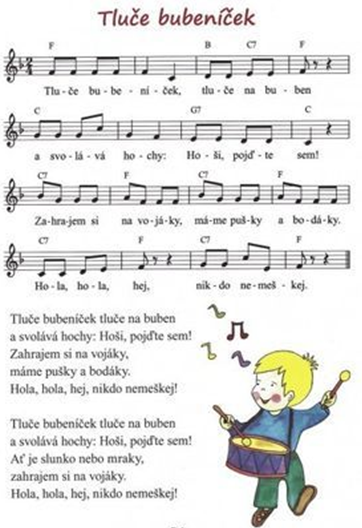 Jaké znáš nástroje? Uměl bys je poznat podle zvuku? Roztřídit na dechové, strunné, bicí?Ukázka zvuků jednotlivých hudebních nástrojů:https://www.youtube.com/watch?v=86f5av4W3igPoznávačka:https://www.youtube.com/watch?v=njVZ9bdmUT4Dokážeš pojmenovat jednotlivé nástroje? Udělej pod ně tolik čárek, kolik má jejich název slabik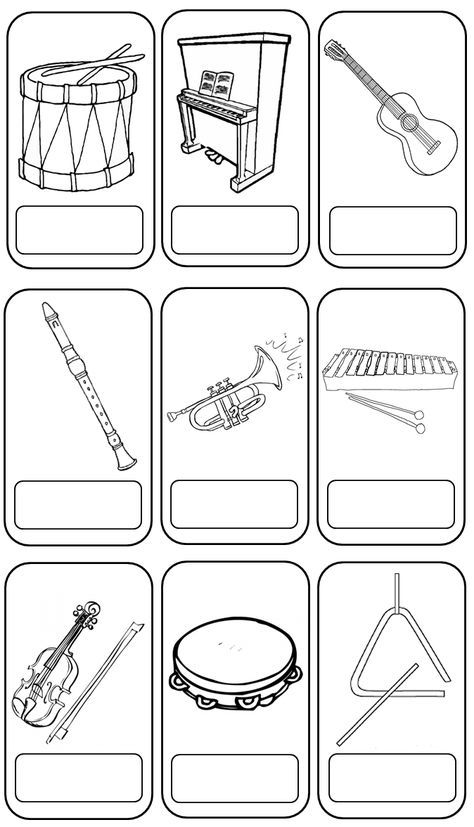 Kdo na co hraje? – spoj čarou hudebníka a jeho nástroj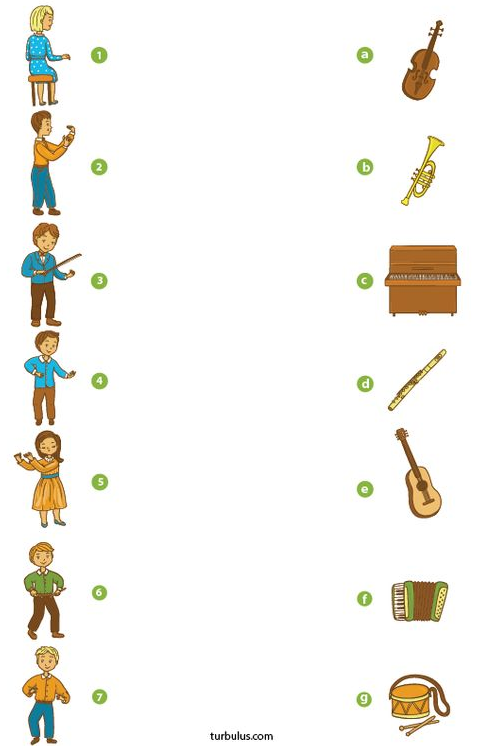 Uměl bys předvést hru na hudební nástroj? Zahrajte si pantomimu, jeden předvádí, druhý hádá, na co hraje.Vyrob si vlastní nástroj: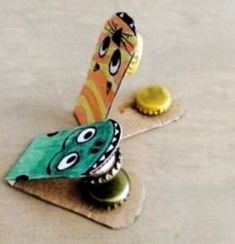 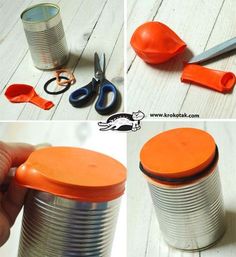 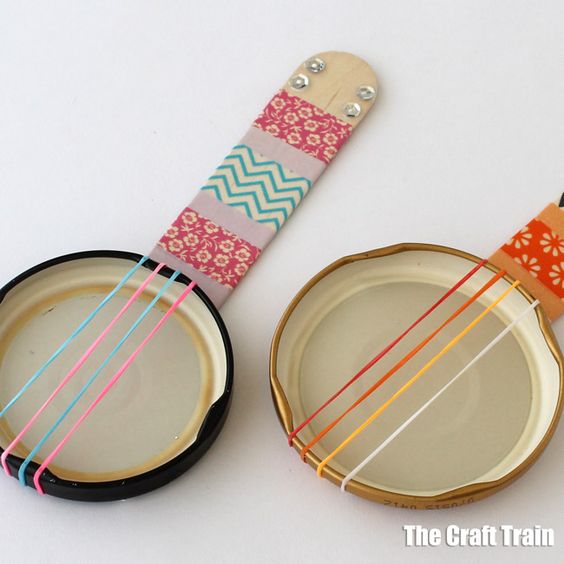 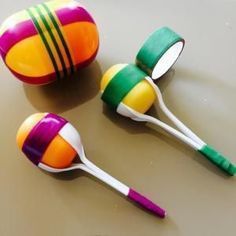 Vybarvi si:  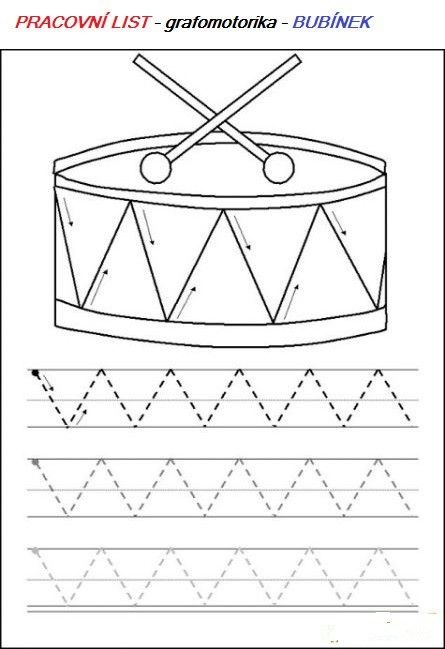 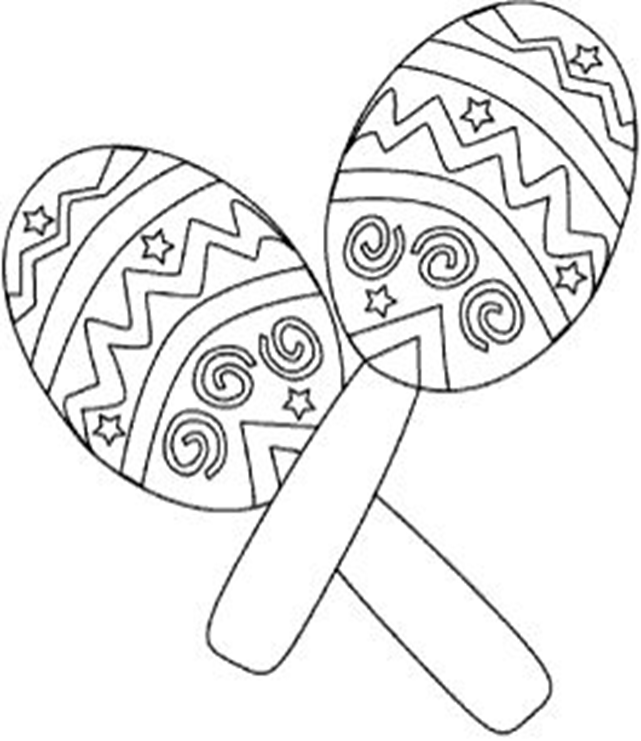 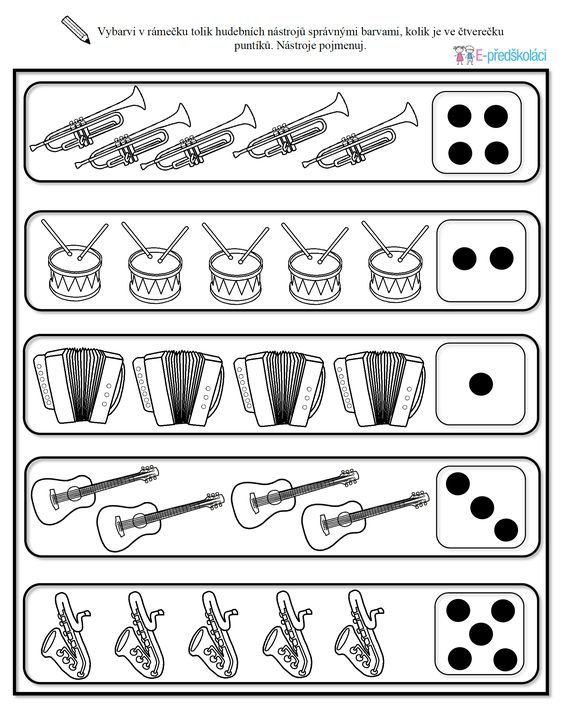 Nakresli jedním tahem houslový klíč – nemusí být přesně, důležitější je plynulost tahu: 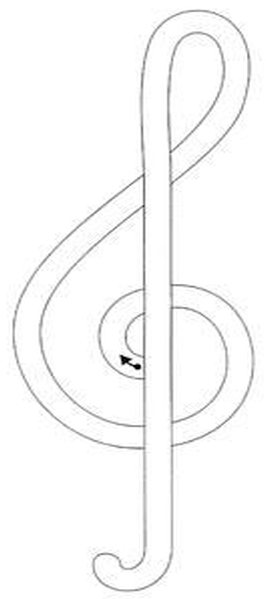 